Вс. Авг 13th, 2023	10:22:45 AM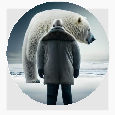 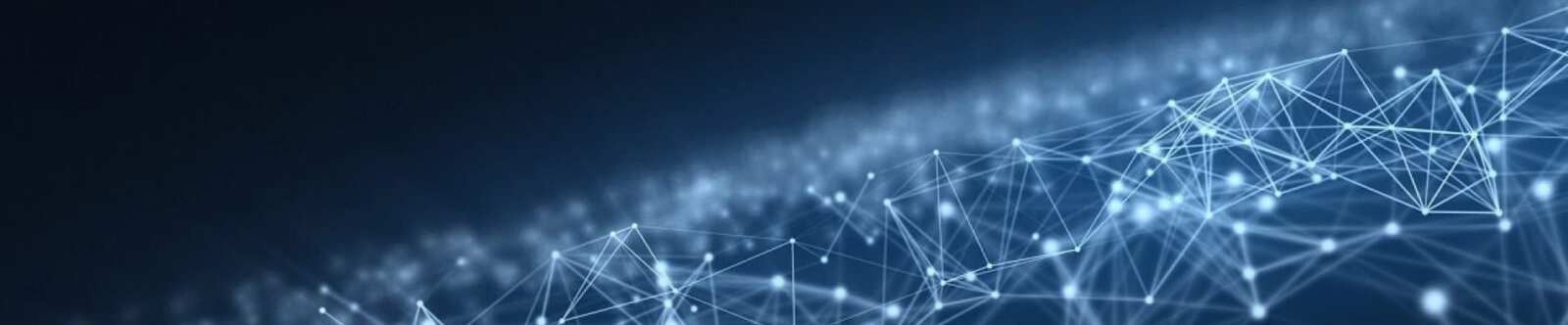 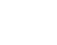 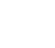 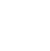 КЛАССНЫЙ РУКОВОДИТЕЛЬ	ПРОФОРИЕНТАЦИОННЫЕ УРОКИПрофессия: металлург —профориентационный урокОт Глеб Беломедведев АВГ 13, 2023	 #кроссворд, #металлург, #пазлы, #презентация, #промышленность, #профессия, #профориентационный урок, #ребус, #тесты, #технологическая карта  Время прочтения: 21 минут(ы)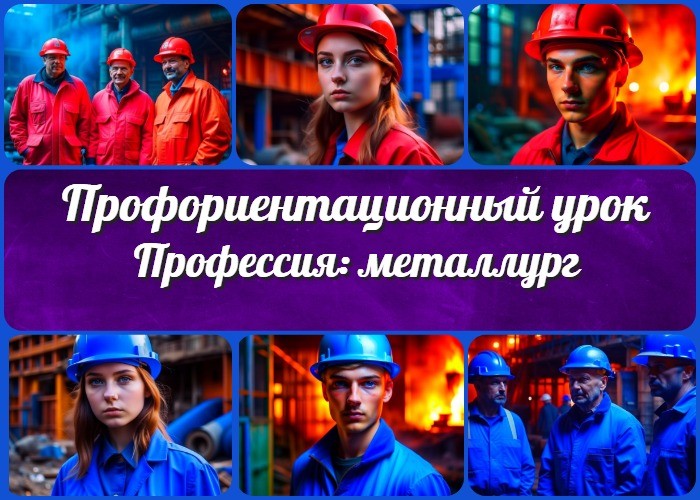 «Профессия: металлург» — профориентационный урок «Моя Россия – новые горизонты»ВступлениеВыберите похожие названия«Кованые возможности: мир металлургии» — мастер-класс Профориентационный практикум «Металлургический компас: исследуем профессию»Методическая разработка внеклассного мероприятия «В мире профессий — металлург»«Металлург – это звучит гордо!» — беседа с учащимися Классный час «Люди огненной профессии»Возраст детей11-17 летКласс6-11 классДата проведенияукажите дату проведения.Название образовательного проекта«Билет в будущее»Тип мероприятияВсероссийский профориентационный урок «Моя Россия – новые горизонты»Уровень[выберите нужный уровень]базовый уровень (рекомендованная учебная нагрузка – не менее 40 часов в год);основной уровень (не менее 60 часов в год);продвинутый уровень (не менее 80 часов в год).Формат профориентационной работыВнеурочная деятельность. Профессиональное обучение.Подходмотивационно-активизирующий подходСреда профессииИндустриальная средаЦелиПознакомить учащихся с работой сталевара. Раскрыть отрасли профессиональной деятельности.Выявить качества, необходимые для успешной карьеры в этой области.ЗадачиПознакомить с историей и современностью тяжелой промышленности. Рассказать о различных отраслях технологии производства стали.Выявить важные качества, такие как творчество, настойчивость и аналитическое мышление.Форма организации урокаПроектная деятельностьПриемы, методы, технологии обученияИнтерактивная презентация Групповые дискуссии Ролевые игры Практические заданияПрогнозируемый результатУчащиеся получат более полное представление об этом виде деятельности, смогут оценить свои интересы и навыки в этой области.Предварительная работаПодготовьте интерактивные материалы и практические задания.Подготовьте презентацию, иллюстрирующую основные аспекты мероприятия.Оборудование и оформление классаПроектор и экран для презентации Рабочие листы для практических заданий Информационные плакатыХод занятия / Ход мероприятияОрганизационный моментПриветствую всех участников нашей встречи! Сегодня мы собрались, чтобы вместе погрузиться в мир профессиональных возможностей и узнать больше о том, какие интересные пути могут предложить нам новые горизонты карьеры.Пожалуйста, убедитесь, что у вас под рукой есть тетради и ручки для записей, так как мы будем делать интересные заметки и обсуждать вопросы вместе. Также будем активно взаимодействовать с вами через интерактивные формы работы, чтобы максимально погрузиться в изучение профессиональных аспектов.На нашем уроке вас ждет целый ряд активностей, включая ролевую игру, обсуждение реальных проектов и ответы на вопросы. В конце встречи, вы сможете оценить, насколько это направление вам близко и интересно. Не забывайте задавать вопросы и активно участвовать в дискуссиях — ведь именно таким образом мы сможем максимально погрузиться в мир производственных перспектив.Вступительное слово классного руководителяЗдравствуйте, уважаемые ученики! Рада приветствовать вас сегодня на нашем уроке, который будет посвящен изучению одной из увлекательных сфер деятельности, связанных с созданием ценных изделий из различных материалов. Давайте вместе отправимся в путешествие по миру реальных возможностей и рассмотрим, какие удивительные пути может предложить нам область, которую мы изучим сегодня.Вы, конечно, уже догадались, что мы будем говорить о сфере, которая тесно связана с процессами обработки веществ, создания из них полезных и важных продуктов для общества. Мы рассмотрим, как современные технологии и навыки могут преобразоватьсырье в ценные материалы и изделия, которые используются в повседневной жизни. Профессия, которую мы сегодня рассмотрим, требует в себе не только технического мастерства, но и творческого подхода, а также стремления к саморазвитию. Мы расскажем вам о том, какие умения и качества помогут вам успешно воплотить себя в этой сфере и добиться успехов.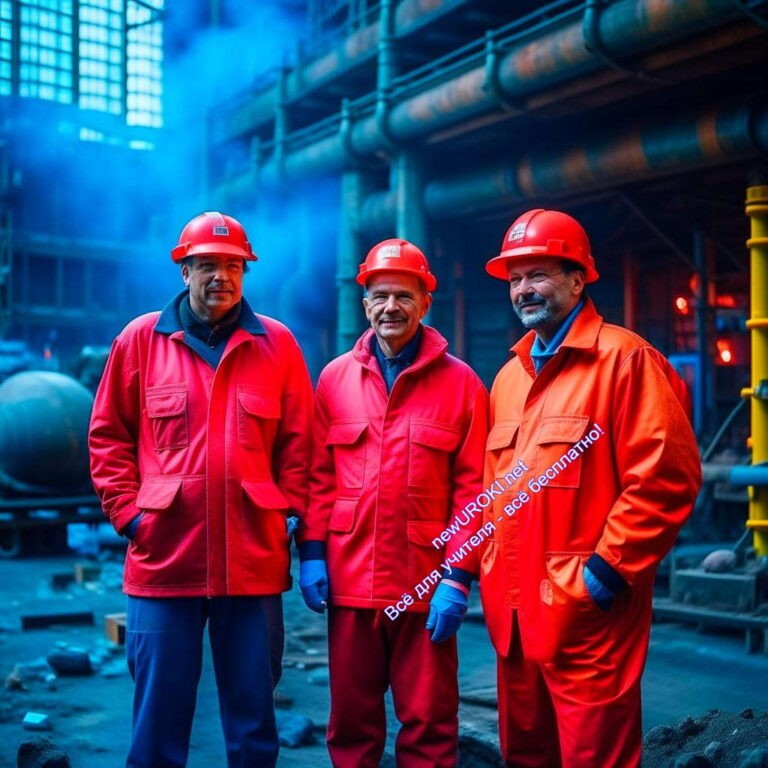 Не будем тянуть резину, и я предлагаю перейти к изучению этой интересной и перспективной сферы деятельности — «Профессия: металлург». Давайте начнем наше путешествие в мир новых знаний и рабочих горизонтов!Сценарный планБлок 1: общие факты о профессииИллюстративное фотоВведение в область обработки металлов: история и современность.Давайте откроем этот раздел, погрузившись в исторические корни области, связанной с производством металлов. С древних времен человечество стремилось использовать свойства металлов для создания инструментов, украшений и других предметов. Эти навыки позволили развиваться цивилизациям, открывать новые горизонты и облегчать повседневную жизнь.Взглянем на это с другой стороны: в современном мире производство стали играет роль неотъемлемой части развития. С момента промышленной революции и до наших дней, спрос на металлические изделия и материалы неуклонно растет. От строительства и транспорта до электроники и медицинских технологий — металлы пронизывают все сферы нашей жизни. Развитие тяжёлой индустрии ведет к появлению новых материалов и технологий, которые способствуют улучшению качества жизни и решению множества глобальных задач.Значимость металлургии в современных условиях.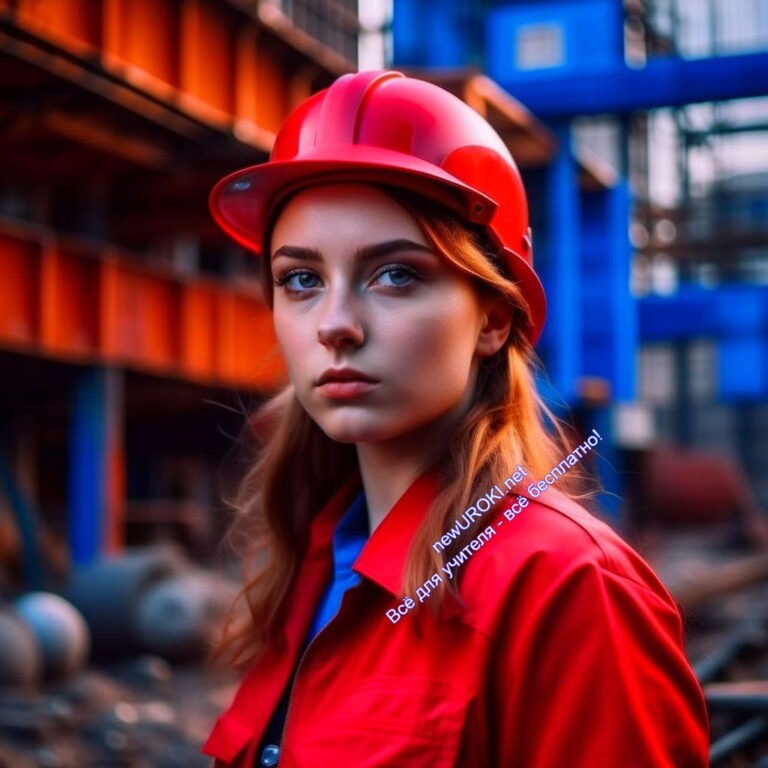 Давайте теперь ближе рассмотрим значение тяжёлой промышленности в контексте современного общества. Эта область становится фундаментом для развития различных отраслей промышленности и науки. Новые технологии помогают создавать материалы с желаемыми характеристиками, будь то прочность, эластичность или устойчивость к коррозии. Это позволяет разрабатывать инновационные изделия и конструкции, необходимые для обеспечения устойчивого развития.Профессионалы в сфере изготовления стали становятся стратегическими игроками на глобальной арене. Их навыки и знания влияют на конкурентоспособность компаний, стран и даже регионов. Производство металлических материалов становится ключевым звеном в промышленных цепочках, обеспечивая стабильное функционирование различных отраслей экономики.Блок 2: разнообразные направления профессиональной деятельности металлурговИллюстративное фотоРабота с различными типами металлов: черные и цветные — различия и сферы применения.Давайте более детально рассмотрим сферы, в которых металлурги проявляют свои навыки и творческий подход. Один из аспектов — это разнообразие типов металлов, которые используются в производстве. Мы можем выделить два главных направления: работу с черными металлами, такими как железо и сталь, и цветными металлами, такими как медь, алюминий и титан. Каждый из этих типов имеет свои характеристики и свойства, определяющие их области применения.Черные металлы, такие как сталь, отличаются прочностью и устойчивостью квоздействию внешних факторов. Их используют в строительстве, производстве автомобилей, машиностроении и других отраслях, где требуется высокая прочность и долговечность изделий.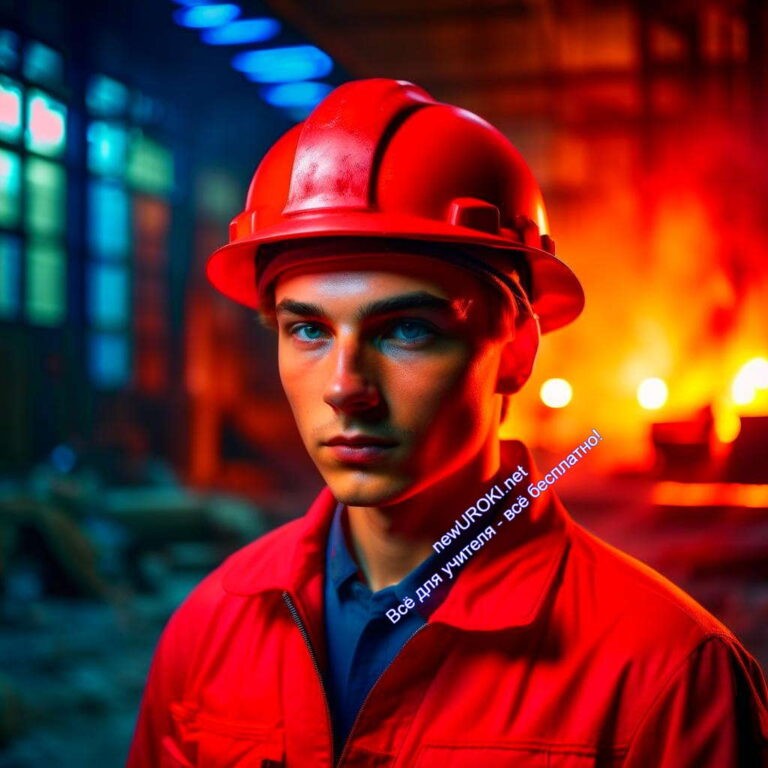 С другой стороны, цветные металлы, например, алюминий и медь, обладают уникальными свойствами, такими как легкость и хорошая теплопроводность. Они находят применение в авиационной, электронной и энергетической промышленности, а также используются для создания украшений и предметов повседневного использования.Важные этапы и процессы в горнопромышленной и металлургической сферах. Теперь давайте перейдем к более детальному рассмотрению этапов, которые проходит металл от добычи до готового изделия. В начале стоит горнопромышленное производство — добыча полезных ископаемых. Это сложный процесс, который включает в себя бурение, взрывы и транспортировку материалов.После добычи металл переходит к технологической обработке. Здесь проводятся различные процессы: плавка, легирование, формовка и отливка. Эти этапы позволяют превратить сырье в готовый материал с желаемыми свойствами.Следующий важный этап — обработка и изготовление изделий. Здесь металлообработчики создают из металла разнообразные объекты — от автомобильных деталей до космических аппаратов. Этот этап требует точности и внимания к деталям, чтобы получить высококачественные продукты.Таким образом, отрасль объединяет множество этапов, от добычи сырья до создания готовых изделий, что делает эту область производственной деятельности чрезвычайно важной и многогранной.Блок 3: черты характера, способствующие успешной деятельностиИллюстративное фотоТворческое мышление и инженерная интуиция: ценные качества для будущих профессионалов.Переходим к обсуждению тех качеств, которые пригодятся вам в будущей карьере, связанной с металлургией. Одной из важных черт является творческое мышление. Это способность видеть решения и подходы, которые могут быть нестандартными и инновационными. Будущие сталевары могут сталкиваться с разнообразными задачами, требующими креативного подхода. Это может включать в себя разработку новых способов обработки металлов, создание инновационных материалов или оптимизацию производственных процессов.Еще одним важным аспектом является инженерная интуиция. Это способность чувствовать, какие решения будут наиболее эффективными и оптимальными в конкретных ситуациях. В процессе работы, вам придется принимать решения на основе неполных данных и анализировать сложные технические задачи. Интуиция поможет вам ориентироваться в этом множестве вариантов и выбрать оптимальное решение.Настойчивость и ответственность: опорные столбы в решении технических сложностей.Профессиональная деятельность, связанная с металлургией, может включать в себя решение сложных технических задач. В этом контексте настойчивость становится незаменимой чертой. Будущие сталевары должны быть готовы к тому, что решение задач может потребовать времени и усилий. Важно не сдаваться при первой же трудности, а продолжать искать решения, преодолевая трудности на пути.Ответственность — еще одна ключевая черта, которая играет важную роль в работе обработчика стали. Работа в этой области связана с обработкой материалов и созданием изделий, которые влияют на безопасность и качество многих других предметов и товаров. Важно понимать, что ваша ответственность за качество и безопасность может иметь далеко идущие последствия.Блок 4: возможности для развития карьеры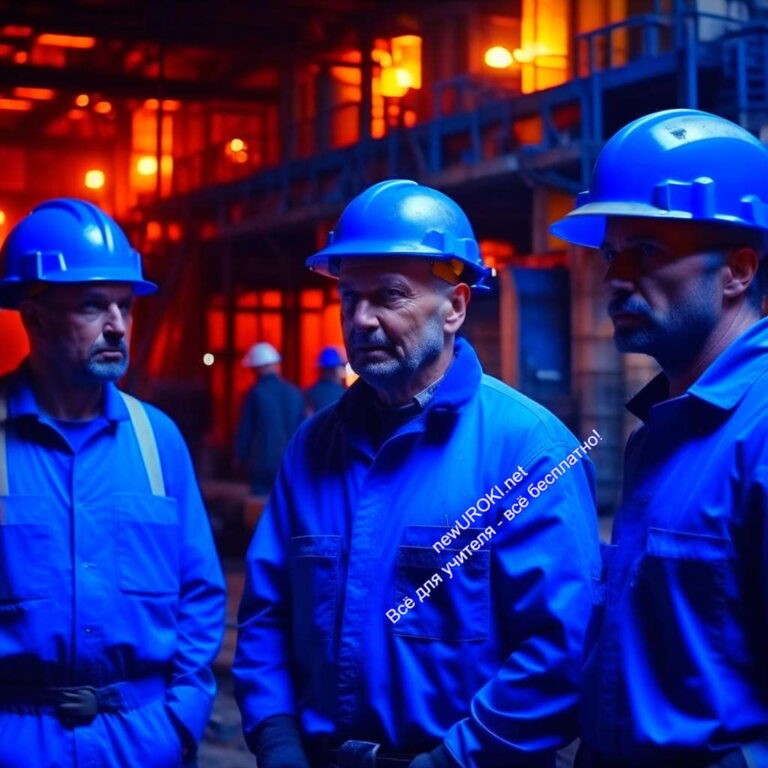 Иллюстративное фотоОбразование высшего уровня и обучение на специализированных курсах: ступени к успеху.Рассмотрим важные аспекты, связанные с образованием и подготовкой по специальности, которые открывают перед вами множество дорог в мире металлургии. Первым шагом на пути к карьере в этой области может быть получение высшего образования. Высшие учебные заведения предоставляют программы по металловедению, где вы можете углубить свои знания и умения в данной сфере.Тем не менее, помимо традиционных образовательных путей, стоит учесть возможности обучения на специализированных курсах. Это могут быть краткосрочные программы или онлайн-курсы, направленные на освоение конкретных навыков и техник, которые актуальны на практике. Такие курсы могут предоставить вам дополнительные инструменты для успешной деятельности в профессии.Разнообразие направлений в металлургии: от проектирования до управления производством.Металлургия — это не только работа на производстве, но и множество других направлений, предоставляющих широкие возможности для развития. Одним из важных направлений является инженерное проектирование. Инженеры разрабатывают новые материалы, технологии и оборудование, оптимизируя процессы производства.Другой интересной областью является исследовательская деятельность. Исследователи в тяжёлой промышленности занимаются разработкой новых методов обработки металлов, изучением их свойств и созданием инновационных материалов. Кроме того, есть возможность занять позиции в управлении производством.Менеджеры в данной сфере контролируют процессы, управляют командой и обеспечивают эффективное функционирование предприятия.Таким образом, металловедение предоставляет множество вариантов для развития, от технических специалистов до исследователей и управленцев.Блок 5: практические задания и активности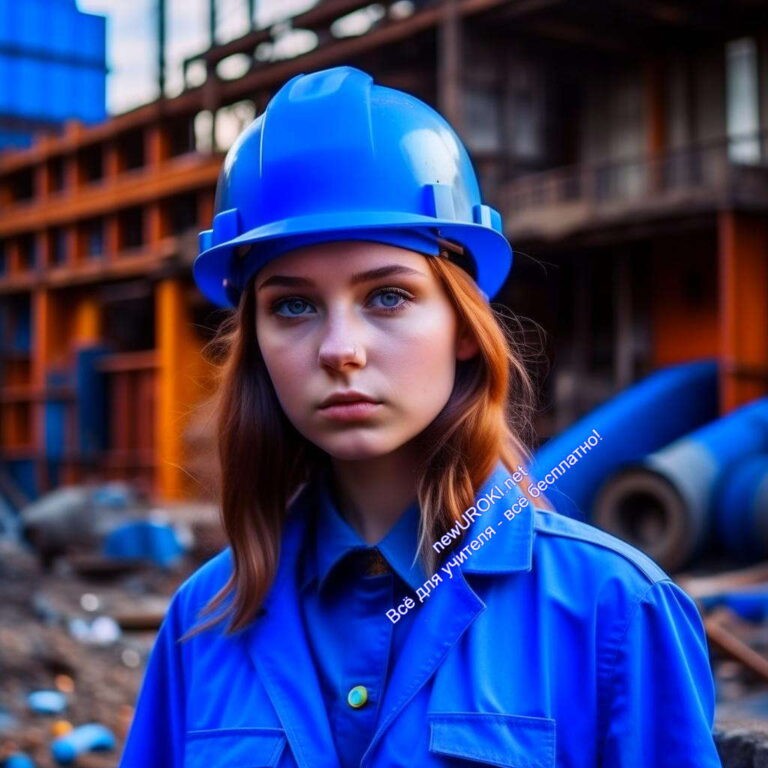 Иллюстрационное фотоРолевая игра: «День в жизни специалиста в области металлургии».Цель игры: Познакомить учеников с основными задачами и рутиной работы сталевара, развить их понимание технологических аспектов и навыков.Подготовка:Разделите учеников на группы по 4-5 человек.Подготовьте задания для каждой группы, описывающие различные аспекты работы.Ход игры:Задание 1: Утро в лабораторииУчастники группы представляют себя лабораторными ассистентами производственной лаборатории. Им нужно провести анализ состава образцов стали и чугуна, определить их химический состав и физические свойства. Задача — подготовить отчет о полученных результатах.Задание 2: Технологический процессУченики представляют себя инженерами на производстве. Им предстоит спланировать и организовать технологический процесс обработки металла от начала до конца.Важно учесть каждый этап производства и обеспечить оптимальные условия для получения качественного продукта.Задание 3: Управление производствомУчастники становятся руководителями производственного отдела. Они должныразработать план работы, распределить задачи между сотрудниками, следить за выполнением сроков и качеством продукции. Основная цель — обеспечить эффективное функционирование производства.Задание 4: Разработка новых материаловУченики в роли исследователей должны разработать новый материал с определенными свойствами. Они выбирают состав и проводят эксперименты, чтобы достичь нужных характеристик. Затем они представляют свои результаты и объясняют, какие области применения может иметь разработанный материал.Задание 5: Решение чрезвычайной ситуацииУченики сталкиваются с ситуацией аварии на производстве. Они представляют руководителей, которые должны принять оперативные меры по ликвидации последствий, обеспечить безопасность персонала и предотвратить повторение подобных ситуаций.Задание 6: Подведение итоговКаждая группа представляет свои результаты и рассказывает о своем опыте. Обсуждается, какие навыки и знания потребовались для успешного выполнения задач, какие проблемы возникли, и как можно было бы улучшить процесс работы.Практическое задание: исследование свойств различных металлов.Для того чтобы познакомить вас с реальными материалами и их характеристиками, предлагается провести практическое исследование различных сплавов. Вам будет предоставлен набор образцов, и ваша задача будет заключаться в анализе и сравнении их механических, химических и физических свойств. Такое учебное действие позволит вам лично оценить особенности различных материалов и их области применения.Практическое занятие: моделирование технологического процесса.Для того чтобы более глубоко понять, как происходит обработка металлов на практике, предлагается провести практическое занятие по моделированию технологического процесса. Вы будете следовать инструкциям и провести этапы обработки металла, начиная с подготовки и заканчивая получением готового изделия. Это позволит вам понять, какие этапы важны и какие навыки требуются для успешной работы.Коллективное решение кейса: оптимизация производственного процесса.Для развития аналитических навыков и способности принимать решения, предлагается анализ реального кейса — ситуации в производстве, которая требует оптимизации. В группах вы будете анализировать данные, выявлять проблемы и предлагать пути их решения, направленные на улучшение эффективности производства.Групповое обсуждение реальных проектов в области металлургии.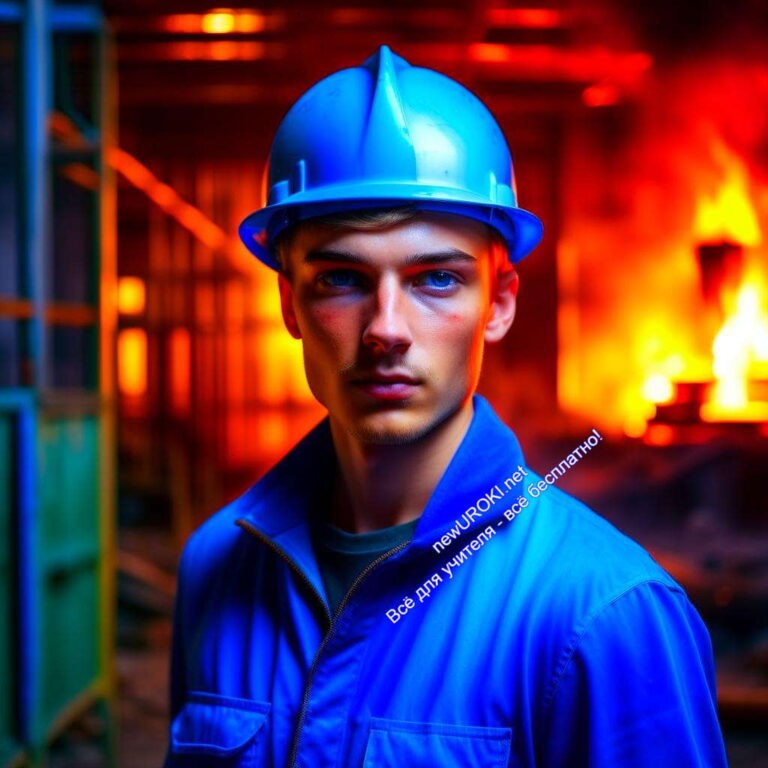 Чтобы подготовить учеников к реальным вызовам в непростой сфере деятельности, предлагается провести групповое обсуждение реальных проектов и задач, связанных с обработкой стали. В группах вы сможете анализировать сложности и особенности проектов, обмениваться опытом и предлагать альтернативные решения. Это поможет вам развить аналитическое мышление и способность находить творческие подходы к решению сложных задач.Блок 6: вопросы и ответыИллюстративное фотоРазъяснение вопросов и обсуждение ключевых моментов, связанных с профессией сталеплавильщика.После завершения представления о различных аспектах металлургической деятельности, проведем интерактивный диалог с учащимися, чтобы дать им возможность задать вопросы и выразить свои мысли по поводу этой профессии.Учитель: Дорогие ученики, мы с вами обсудили разнообразные аспекты производственной сферы обработчика материалов, известного также как специалист в области тяжёлой промышленности. Что бы вы хотели узнать больше? Пожалуйста, задавайте свои вопросы, и мы постараемся на них ответить.Ученик 1: Какие навыки и знания нужны для успешной карьеры?Учитель: Отличный вопрос! Для успешной карьеры в металлургии необходимо обладать хорошими математическими и инженерными навыками. Вы должны быть внимательными к деталям, способными анализировать сложные ситуации и находитьоптимальные решения. Также важны коммуникативные навыки, так как вы будете работать в коллективе и взаимодействовать с другими специалистами.Ученик 2: А какие возможности для карьерного роста есть у металлургов?Учитель: Отличный вопрос! Они имеют широкий спектр возможностей для карьерного роста. Вы можете начать с инженера-технолога и постепенно продвигаться вперед, становясь начальником отдела, руководителем проектов, а в долгосрочной перспективе — даже генеральным директором предприятия. Также можно выбирать различные специализации в сфере сталеплавления, например, заниматься разработкой новых материалов или улучшением технологических процессов.Ученик 3: Какие вызовы могут встретиться на пути металлурга?Учитель: Очень важный вопрос! В работе металлурга могут возникать различные сложности, например, необходимость управления производственными процессами, поддержание высокого качества продукции, решение технических проблем. Также сфера сталеплавления тесно связана с современными экологическими требованиями, и вам придется находить баланс между производством и экологической безопасностью.Диалог с учащимися позволит им задать вопросы, выразить свои интересы и опасения, а также получить более глубокое понимание того, что включает в себя профессия обработчика материалов.Подведение итогов занятияПодытожим результаты нашей профориентационной встречи, где мы познакомились с одной из интересных областей деятельности, связанной с обработкой материалов. В ходе нашего урока «Профессия: металлург» мы рассмотрели широкий спектр аспектов. Мы взглянули в историю и современность данной сферы деятельности, узнали о значении её в современном обществе и о применении металлургии в различных сферах промышленности. Литейщики, как род деятельности, предоставляет множество возможностей для развития, и вы задали интересные вопросы, касающиеся навыков, карьерных перспектив и вызовов, с которыми сталкиваются рабочие этой области.Вы смогли освоить и узнать больше о тяжёлой промышленности, благодаря интерактивному подходу, включая ролевую игру и обсуждение реальных проектов. По мере того как мы вместе углублялись в эту тему, становилось очевидно, насколько важную роль играет профессия обработчика материалов в современной индустрии.Для тех, кто интересуется этой областью, хочу подчеркнуть, что успех в сталеплавильной отрасли зависит от разнообразных качеств и умений. Это и техническая подготовка, и способность анализировать сложные ситуации, и творческий подход в решении задач. Карьерные возможности тоже обширны: от начальника отдела до генерального директора предприятия.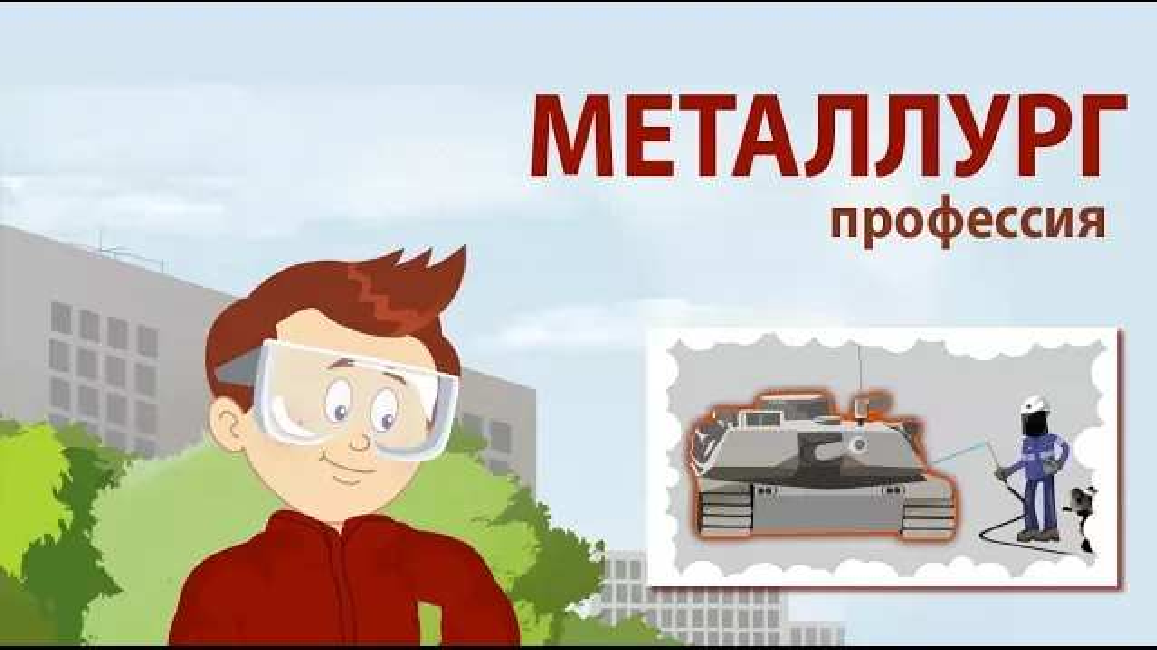 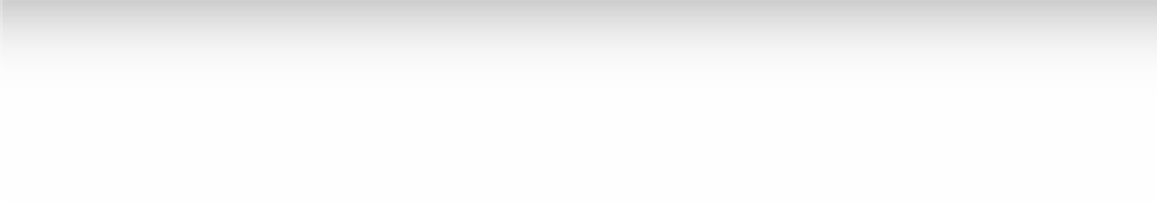 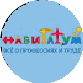 В заключение, я хочу выразить надежду, что наш урок помог вам более глубоко понять металлургию и её роль в современном мире. Каждый из вас может найти своё призвание в этой области, а наше учебное заведение всегда готово помочь вам на пути к осуществлению ваших профессиональных мечтаний. Спасибо за внимание, и удачи вам на вашем жизненном пути!Смотреть видео по темеТехнологическая картаСкачать бесплатно технологическую карту профориентационного урока по теме:«Профессия: металлург»Кроссворд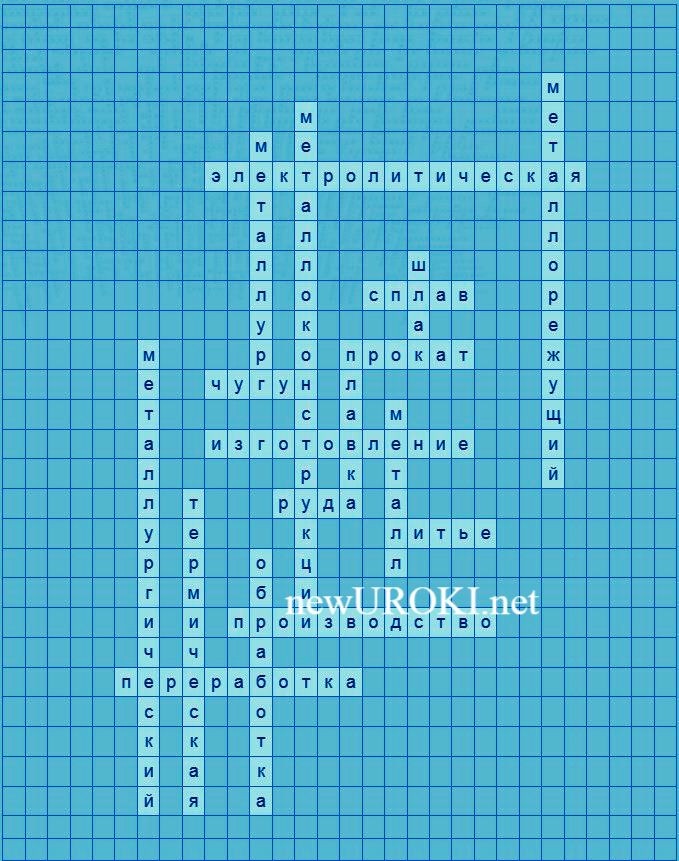 КроссвордСкачать бесплатно кроссворд для профориентационного урока: «Профессия: металлург» в формате WORDТестыЧто из перечисленного относится к процессу металлургии?Рисование портретовИзучение растенийПроизводство стали Ответ: c)Какой процесс позволяет получить металл из руды?ВыращиваниеПлавкаВязание Ответ: b)Как называется специалист, который занимается изготовлением и обработкой металла?ВрачМеталлургУчитель Ответ: b)Какие металлы являются основой для производства стали?Алюминий и медьЖелезо и углеродЗолото и серебро Ответ: b)Какой процесс применяется для создания разнообразных металлических изделий?ВязаниеПрокатШитье Ответ: b)Что является основным сырьем для сталеплавильной отрасли?БумагаРудаТкань Ответ: b)Как называется процесс объединения нескольких сплавов для получения новых свойств?СклеиваниеСплавлениеСмешивание Ответ: b)Что получается в результате обработки руды?МеталлСтеклоПластик Ответ: a)Какой процесс изменяет свойства металла путем нагрева и охлаждения?ГотовкаТермическая обработкаМойка Ответ: b)Какие качества особенно важны для успешной деятельности в этой отрасли?Разговорчивость и художественное образованиеТочность и умение работать с техникойСпособность петь и танцевать Ответ: b)РебусПазлыРебус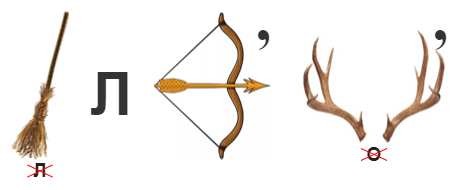 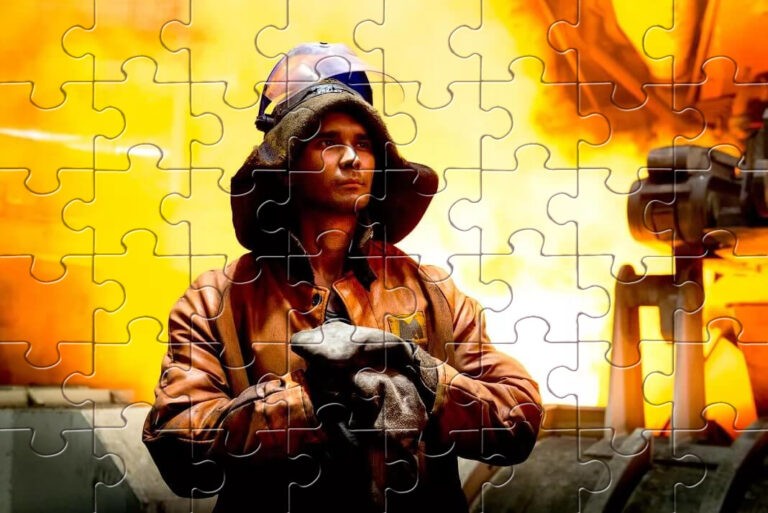 ПазлыПрезентацияСкачать бесплатно презентацию на профориентационный урок: «Профессия: металлург» в формате PowerPointСписок источников и использованной литературыПрохин И.А. «Современная металлургия: технологии и перспективы». Издательство: «Горизонты», Москва, 2004. 240 стр.Архов В.Н. «Сталеплавление: от истоков до современности». Издательство:«Знание», Санкт-Петербург, 2002. 180 стр.Коллектив авторов. «Технологии обработки металлов». Справочное издание. Издательство: «Техника», Новосибирск, 1998. 320 стр.Ларионова Е.С., Григорьев Д.А. «Сталь и производство сплавов». Учебное пособие. Издательство: «Университетская книга», Екатеринбург, 2005. 150 стр.Сайт «Металлургические технологии России». URL: www.metalltech.ru.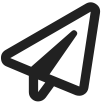 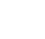 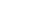 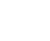 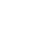 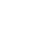 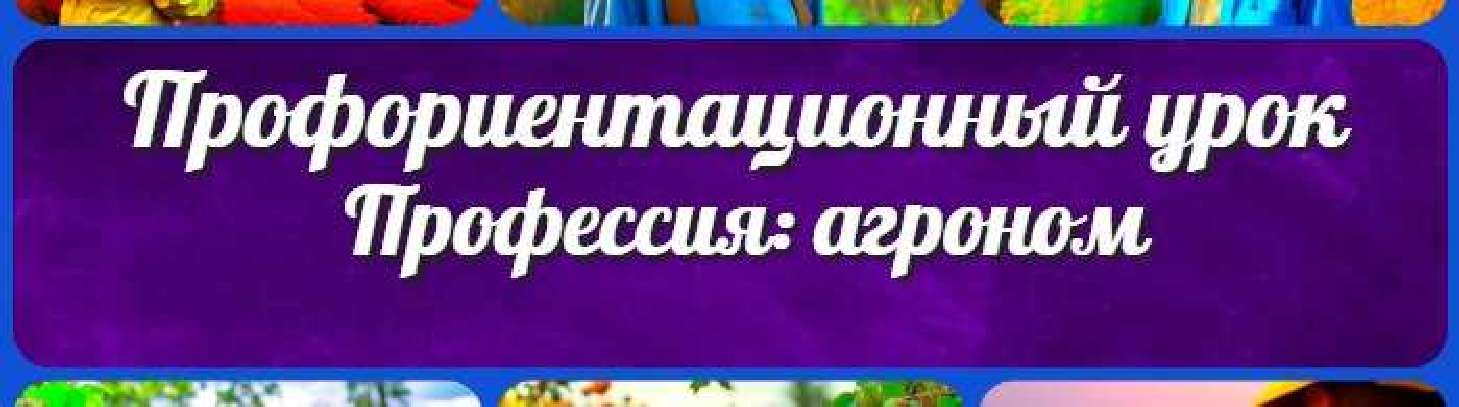 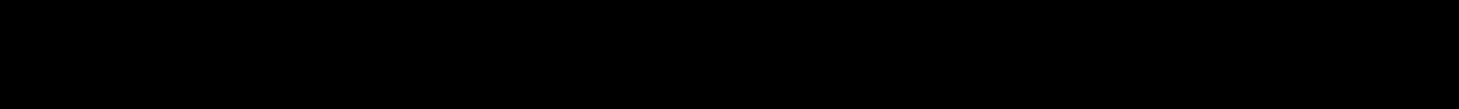  Слова ассоциации (тезаурус) к уроку: прокат, мартен, домна, Урал, каска, ковш, доблесть, профиль, деятельность, призвание, специальность При использовании этого материала в Интернете (сайты, соц.сети, группы и т.д.) требуется обязательная прямая ссылка на сайт newUROKI.net. Читайте "Условия использования материалов сайта"Профессия: агроном — профориентационный урок 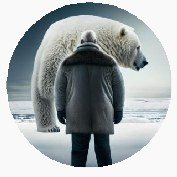 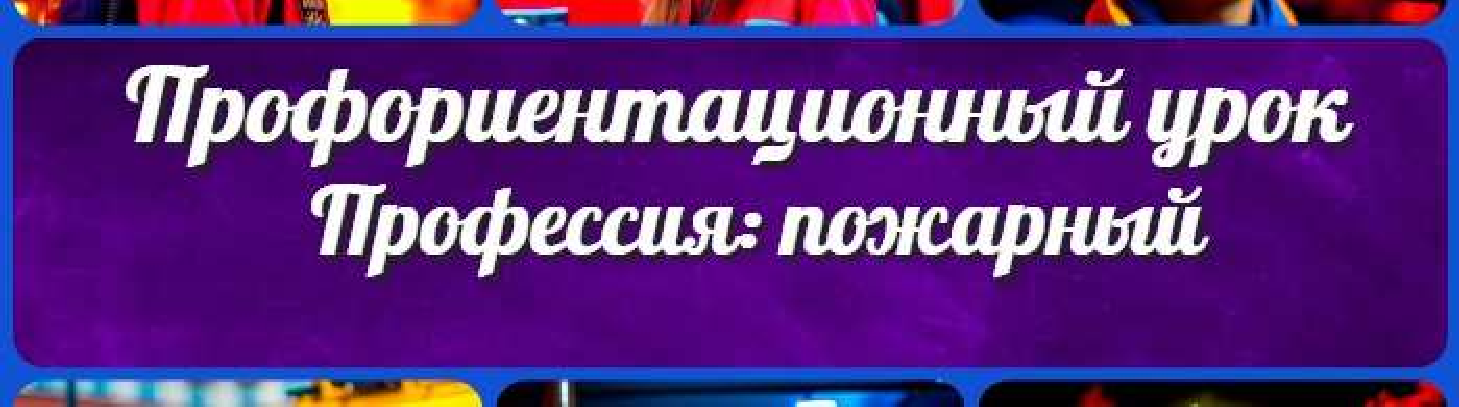 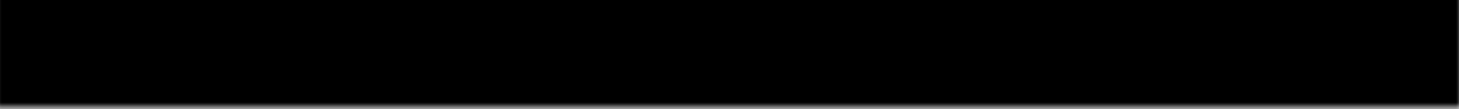 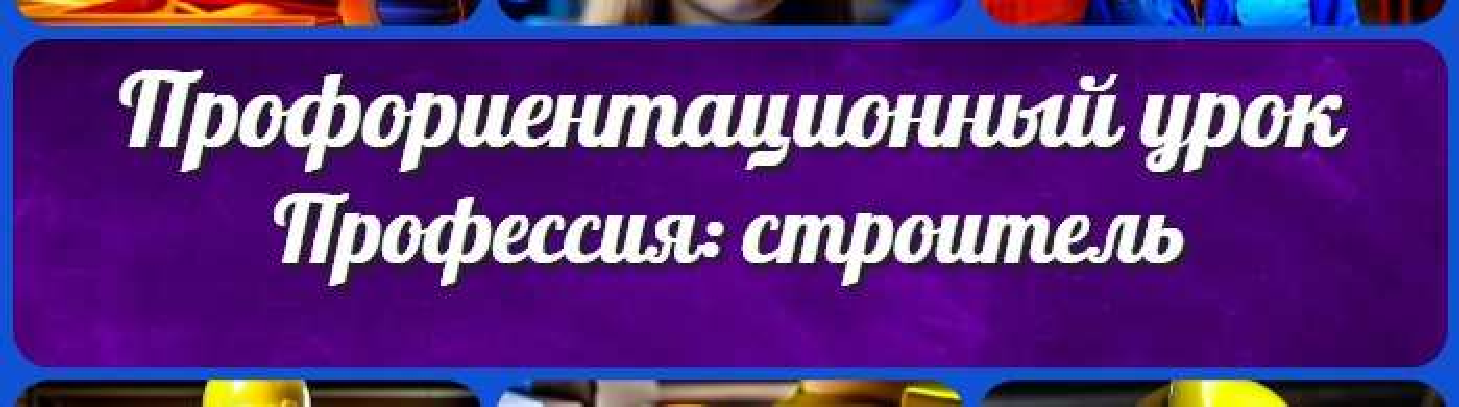 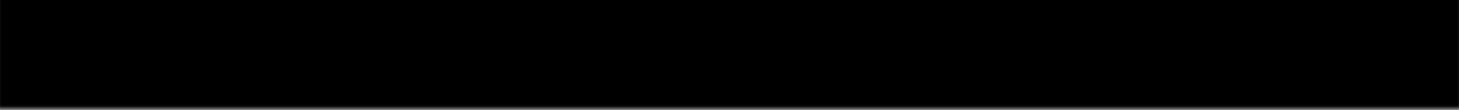 класскласскласскласскласс ГеометрияДиректору и завучу школы ИЗОИнформатика ИсторияКлассный руководителькласскласскласскласскласскласскласс Профориентационные урокиМатематика Музыка Начальная школа ОБЖОбществознаниеПраво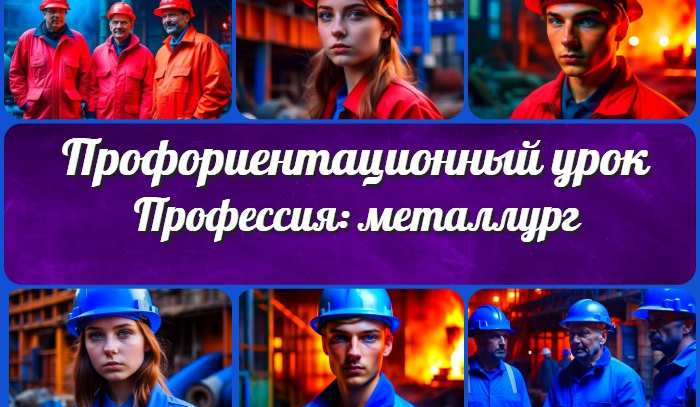 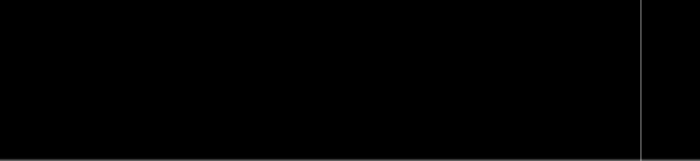 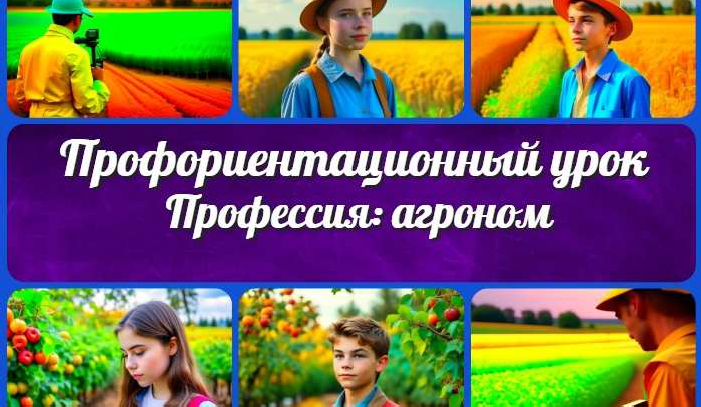 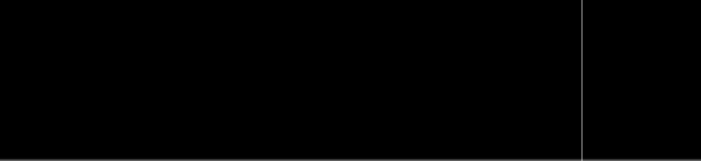 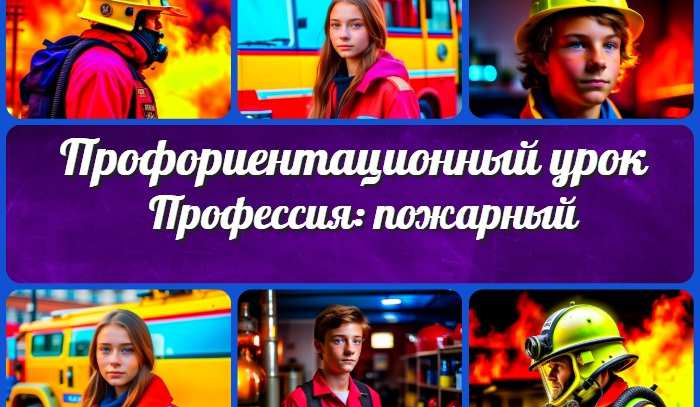 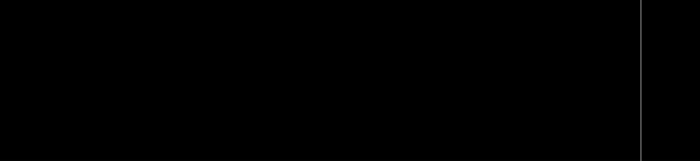 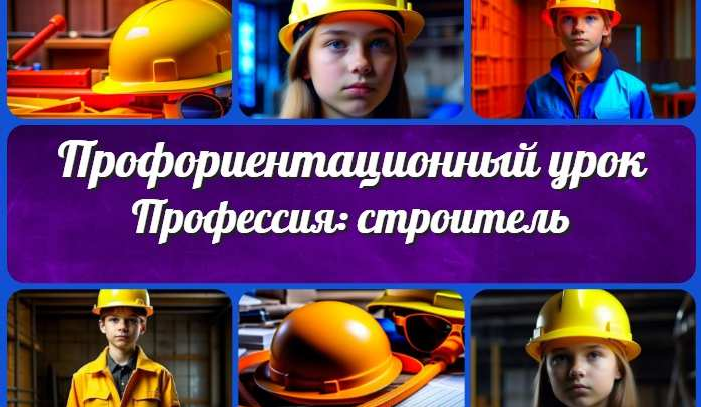 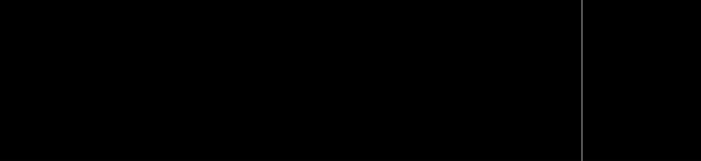 Новые УРОКИНовый сайт от проекта UROKI.NET. Конспекты уроков, классные часы, сценарии школьных праздников. Всё для учителя - всё бесплатно!Главная	О сайте	Политика конфиденциальности	Условия использования материалов сайтаДобро пожаловать на сайт "Новые уроки" - newUROKI.net, специально созданный для вас, уважаемые учителя, преподаватели, классные руководители, завучи и директора школ! Наш лозунг "Всё для учителя - всё бесплатно!" остается неизменным почти 20 лет! Добавляйте в закладки наш сайт и получите доступ к методической библиотеке конспектов уроков, классных часов, сценариев школьных праздников, разработок, планирования, технологических карт и презентаций. Вместе мы сделаем вашу работу еще более интересной и успешной! Дата открытия: 13.06.2023КОНСПЕКТЫ УРОКОВКонспекты уроков для учителя АлгебраАнглийский язык Астрономия Библиотека БиологияГеография5 классКонспекты уроков для учителя АлгебраАнглийский язык Астрономия Библиотека БиологияГеография5 класс